Actualización de las Fracciones 66 y 67 de la LEY DE TRANSPARENCIA Y ACCESO A LA INFORMACIÓN PÚBLICA DEL ESTADO DE QUERÉTARO. Marco  Normativo.En la Coordinación Municipal de Protección Civil Colón Qro., el actuar de nuestro personal se rige por las siguientes leyes y reglamentos:LEY DEL SISTEMA ESTATAL DE PROTECCIÓN CIVIL, PREVENCIÓN Y MITIGACIÓN DE DESASTRES PARA EL ESTADO DE QUERÉTARO.LEY DE RESPONSABILIDAD DE LOS SERVIDORES PÚBLICOS DEL ESTADO DE QUERÉTARO.REGLAMENTO ORGÁNICO DE LA ADMINISTRACIÓN PÚBLICA DEL MUNICIPIO DE COLÓN, QRO. REGLAMENTO DE POLICIA Y GOBIERNO MUNICIPAL DEL MUNICIPIO DE COLÓN.Estructura Orgánica :Atribuciones, Metas y Objetivos de Protección Civil.AtribucionesCon fundamento en LEY DEL SISTEMA ESTATAL DE PROTECCION CIVIL, PREVENCIÓN Y MITIGACIÓN DE DESASTRES propia para el Estado de Querétaro, La coordinación municipal de protección civil tiene las siguientes atribuciones:Expedir el reglamento que establezca su organización y la operación de la coordinación de Protección Civil.Promover la cultura de protección civil con acciones de capacitación a la sociedad. Ser órgano de consulta y promoción en materia de prevención, preparación, auxilio y restablecimiento ante algún desastre.Evaluar el desempeño de los grupos voluntarios del municipioLa elaboración y actualización del atlas de riesgoProponer la creación de convenios intermunicipales de coordinación y colaboración para el logro de sus fines.Prevenir y controlar las emergencias y contingencias así mismo la elaboración de diagnostico de riesgo ante la posible ocurrencia de desastre o accidente.Imponer las medidas de seguridad necesarias y las sanciones correspondientes por infringir las leyes y reglamentos correspondientes.MetasTener un Municipio con Mayor cultura de autoprotección.Realizar acciones en función de los requerimientos de la ciudadanía.Buscar el bien común, preservar la seguridad, los recursos naturales y promover el desarrollo humano.Ser reconocidos como una coordinación de protección civil en que destaque su actuar y desempeño ético.Promover el voluntariado entre la Protección Civil.Tener un cuerpo operante mayor capacitado para cualquier situación de emergencia. Objetivos:Lograr fomentar la cultura de la prevención en los distintos sectores de la población como en los  sistemas de industria establecidos en el municipio así como en los distintos niveles educativos y a la población en general.Incrementar el ingreso económico al municipio realizando la actualización anual documentación en base al giro tomando en cuenta el grado de riesgo previo a visita de inspección la cual está fundamentada ante el reglamento estatal de protección civil  realizando el cobro de dictamen y/o carta compromiso.Realizar platicas con los distintos niveles de educación fomentando la cultura de la prevención así como con los comités de fiestas patronales y eventos masivos en las cuales se manejaran temas tales como vialidad, manejo de gas L.P., uso de extintores instalación de atracciones mecánicas etc.    Motivar a los civiles a participar en el voluntariado de Protección Civil y crear en ellos lazos de compromiso por su sociedad. Indicadores que permiten rendir cuentas de sus objetivos y resultados.Examen modular al personal operante de Protección Civil de las capacitaciones que reciben.Tablas que muestren la cantidad de incidentes que son atendidos durante cada mes.Evidencia videografica y fotográfica de los eventos realizados por protección civil.Instaurar el atlas de riesgos del municipio ubicando los riesgos existentes en las diversas delegaciones del Municipio.Directorio de los Servidores Públicos.Total de Personal en esta coordinaciónActualmente no hay vacantes en la coordinación, todas las plazas están cubiertas.El domicilio de la unidad de transparencia es Av. Héroes de la Revolución Colón Qro #1, Presidencia MunicipalListado de los servidores Públicos con sanciones administrativas definitivas especificando el Motivo.Hasta el momento ninguno de los elementos de esta corporación tiene ninguna sanción Administrativa de igual forma nadie cuenta con antecedentes penales.  Servicios que ofrece.Manejo y recuperación de fauna silvestre.Elaboración y evaluación de simulacros.Combate de incendios forestales, casa habitación o predios particulares.Capacitación a empresas, escuelas y grupos civiles Eliminación de riesgos fortuitosRegulación de eventos de concentración masivos.Inspección en caso de fugas de gas LP domésticos y comercialesInspecciones para análisis de riesgos Solicitud para quema de pirotecnia en celebraciones populares y particulares:Solicitud de capacitaciones en primeros auxilios, Combate de incendios y manejo de extintores, evacuación y búsqueda y rescate apoyo de traslado dentro y fuera del Estado:Opinión técnica factible a establecimientos comercialesOpinión técnica factible a empresas:Trámites que ofrece y  sus requisitos OPINION TÉCNICA FACTIBLE A EMPRESAS:DOCUMENTOS PARA REALIZAR TRÁMITE (Los requerimientos son aplicables depende el giro Comercial):Solicitud de visita de Inspección por escrito dirigido al C. Omar Ángel Rangel Sánchez Director de Protección Civil MunicipalCopia de Identificación Oficial INE O IFELicencia Municipal de Funcionamiento VigenteCroquis de UbicaciónConstancia de Propiedad (título de propiedad, contrato de compra-venta, contrato de arrendamiento)Dictamen de Uso de Suelo MunicipalDictamen de Uso de Gas, por Perito Colegiado y VigenteDictamen de Instalación Eléctrica por Perito Colegiado y VigenteDictamen de Impacto Ambiental VigenteFactibilidad de Giro VigenteDictamen de Seguridad Estructural VigentePrograma Interno de Protección Civil VigenteManual de Procedimientos de Emergencia VigenteVisto Bueno por la Secretaria de Salud VigenteSeguro de Responsabilidad Póliza Civil y/o daños vigenteNOTA: Asociaciones, Cooperativas, Sociedades etc. Presentar Acta Constitutiva OPINIÓN TÉCNICA FACTIBLE A ESTABLECIMIENTOS COMERCIALES:DOCUMENTOS PARA REALIZAR TRÁMITE:Solicitud por escrito dirigido al C. Omar Ángel Rangel Sánchez Director de Protección Civil MunicipalCopia de Identificación Oficial INE o Comprobante de domicilio.Licencia Municipal de Funcionamiento Vigente y/o anteriorCroquis de UbicaciónConstancia de Propiedad (Título de propiedad, Escritura, Contrato de Compra-Venta, Contrato de Arrendamiento).Dictamen de Uso de Suelo MunicipalFactibilidad de GiroSeñalética de Protección CivilNOTA: Asociaciones, Cooperativas, Sociedades etc. Presentar Acta Constitutiva NOTA: al acudir a realizar cualquier trámite presentar documentación completa, para poder agendar visita de Inspección al lugar.SOLICITUD DE TRASLADO:DOCUMENTOS PARA REALIZAR TRÁMITE:Oficio de Solicitud indicando origen y destino, fecha y hora de cita, así como diagnóstico del paciente,  C. Omar Ángel Rangel Sánchez Director de Protección Civil Municipal.CARNET de citas del paciente.Copia de Identificación Oficial del SolicitanteSOLICITUD DE CAPACITACIONES EN PRIMEROS AUXILIOS BÁSICOS; MANEJO DE EXTINTORES; SIMULACROS DE EVACUACIÓNDOCUMENTOS PARA REALIZAR TRÁMITE:Oficio de Solicitud indicando lugar, fecha y hora, dirigido al  C. Dionisio Nieves López Jefe de Inspección y capacitaciónCARTA COMPROMISO PARA QUEMA DE PIROTECNIA EN CELEBRACIONES POPULARES Y PARTICULARES:Oficio de Solicitud indicando lugar, fecha y hora, así como material que se empleara en la quema, dirigido al C. Omar Ángel Rangel Sánchez Director de Protección Civil Municipal.Presentar copia de Permiso General de la SEDENACopia de Identificación OficialCopia de contrato con el Comité de Fiestas Patronales de la Comunidad.INSPECCIONES PARA ANÁLISIS DE RIESGOS Oficio dirigido al C. Dionisio Nieves López Jefe de Inspección y capacitación.Anteproyecto Título de propiedadCambio de uso de sueloFactibilidad de giroINSPECCIÓN EN CASO DE FUGAS DE GAS LP DOMÉSTICOS Y COMERCIALESLlamar al número de emergencias o en su caso a la coordinación reportando el lugar.REGULACIÓN DE EVENTOS DE CONCENTRACIÓN MASIVOS.Oficio dirigido al C. Omar Ángel Rangel Sánchez Director de Protección Civil Municipal.Seguir las recomendaciones realizadas por protección civil.Agendar revisión física que han de realizar los elementos de Protección Civil.ELIMINACIÓN DE RIESGOS FORTUITOSRealizar denuncia ciudadana al número de emergencia o al de la coordinaciónRealizar la denuncia personal en las instalaciones de la coordinación señalando lugar y el riesgo de que trata.CAPACITACIÓN A EMPRESAS, ESCUELAS Y GRUPOS CIVILES Oficio de Solicitud indicando lugar, fecha y hora, dirigido al C. Dionisio Nieves López Jefe de Inspección y capacitaciónCOMBATE DE INCENDIOS FORESTALES, CASA HABITACIÓN O PREDIOS PARTICULARES.Denuncia ciudadana a los números de emergencia Señalar el lugar, ubicación exacta.Nombre de quien reportaNúmero de teléfono fijo o celular de quien reporta  ELABORACIÓN Y EVALUACIÓN DE SIMULACROS.Enviar solicitud al C. Omar Ángel Rangel Sánchez Director de Protección Civil Municipal para agendar fecha de simulacroIndicar cantidad de personas Indicar lugar y fecha donde se realizara el simulacro.MANEJO Y RECUPERACIÓN DE FAUNA SILVESTRE.Denuncia ciudadana Señalar lugar Señalar el tipo de especieSeñalar la cantidad de las especies.Estadísticas que reflejan el cumplimiento de nuestras facultades, competencias y funciones, las cifras aquí mencionadas cabe recalcar que son un aproximado de las actividades que se realizan cada mes.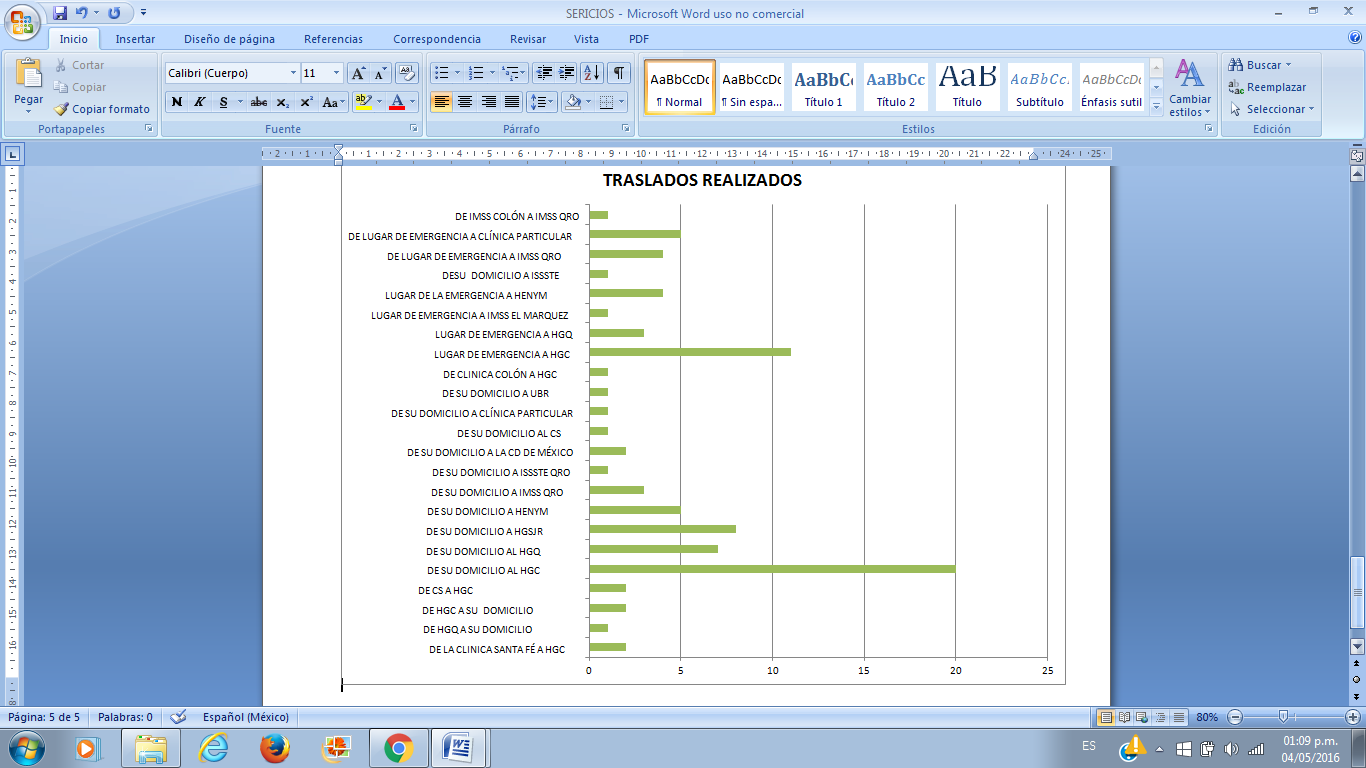 Nombre del Servidor PúblicoCargo de desempeñaNúmero  TelefónicoDomicilio para recibir Correspondencia Correo ElectrónicoOmar Ángel Rangel SánchezDirector De Protección Civil Municipal4426101857Centro de Desarrollo Comunitario Colón Carr. Estatal  110 km 9+100, Colón Qro.Proteccioncivilcolon23a@hotmail.comMartín Aguilar SánchezJefe Operativo4192920296Centro de Desarrollo Comunitario Colón Carr. Estatal  110 km 9+100, Colón Qro.Proteccioncivilcolon23a@hotmail.comDionisio Nieves LópezJefe De Área De Inspección Y Capacitación 4192920296Centro de Desarrollo Comunitario Colón Carr. Estatal  110 km 9+100, Colón Qro.Proteccioncivilcolon23a@hotmail.comAlma Gabriela Aguilar TrejoAuxiliar Administrativo4192920296Centro de Desarrollo Comunitario Colón Carr. Estatal  110 km 9+100, Colón Qro.Proteccioncivilcolon23a@hotmail.comLilia Castellanos CervantesAuxiliar Administrativo4192920296Centro de Desarrollo Comunitario Colón Carr. Proteccioncivilcolon23a@hotmail.com Estatal  110 km 9+100, Colón Qro.Proteccioncivilcolon23a@hotmail.comMiguel Ángel Resendiz HernándezJefe De Turno A4192920296Centro de Desarrollo Comunitario Colón Carr. Estatal  110 km 9+100, Colón Qro.Proteccioncivilcolon23a@hotmail.comJesús Eduardo Gutiérrez MartínezJefe De Turno BOperador4192920296Centro de Desarrollo Comunitario Colón Carr. Estatal  110 km 9+100, Colón Qro.Proteccioncivilcolon23a@hotmail.comArnulfo Resendiz MartínezOperador4192920296Centro de Desarrollo Comunitario Colón Carr. Estatal  110 km 9+100, Colón Qro.Proteccioncivilcolon23a@hotmail.comMiguel Ángel Amezquita QuijasOperador4192920296Centro de Desarrollo Comunitario Colón Carr. Estatal  110 km 9+100, Colón Qro.Proteccioncivilcolon23a@hotmail.comArmando Martin Vizcarra LozaOperador 4192920296Centro de Desarrollo Comunitario Colón Carr. Estatal  110 km 9+100, Colón Qro.Proteccioncivilcolon23a@hotmail.comEsther Gabriela Hernández Nieves Socorrista4192920296Centro de Desarrollo Comunitario Colón Carr. Estatal  110 km 9+100, Colón Qro.Proteccioncivilcolon23a@hotmail.comJuan Pablo Vizcaya AguillónSocorrista4192920296Centro de Desarrollo Comunitario Colón Carr. Estatal  110 km 9+100, Colón Qro.Proteccioncivilcolon23a@hotmail.comAlexis Iván Elías HernándezSocorrista4192920296Centro de Desarrollo Comunitario Colón Carr. Estatal  110 km 9+100, Colón Qro.Proteccioncivilcolon23a@hotmail.comFrancisco De Asís ResendizSocorrista 4192920296Centro de Desarrollo Comunitario Colón Carr. Estatal  110 km 9+100, Colón Qro.Proteccioncivilcolon23a@hotmail.comReyna Edith Martínez BaltazarSocorrista 4192920296Centro de Desarrollo Comunitario Colón Carr. Estatal  110 km 9+100, Colón Qro.Proteccioncivilcolon23a@hotmail.comMarcela Álvarez GutiérrezSocorrista4192920296Centro de Desarrollo Comunitario Colón Carr. Estatal  110 km 9+100, Colón Qro.Proteccioncivilcolon23a@hotmail.comNombre del Servidor PúblicoTipo de Contrato “Personal de Confianza o base”Omar Ángel Rangel SánchezPersonal de ConfianzaMartín Aguilar SánchezPersonal de ConfianzaDionisio Nieves LópezPersonal de ConfianzaAlma Gabriela Aguilar TrejoPersonal de ConfianzaLilia Castellanos CervantesPersonal de ConfianzaMiguel Ángel Resendiz HernándezPersonal de ConfianzaJesús Eduardo Gutiérrez MartínezPersonal de ConfianzaArnulfo Resendiz MartínezPersonal de ConfianzaMiguel Ángel Amezquita QuijasPersonal de ConfianzaArmando Martin Vizcarra LozaPersonal de ConfianzaEsther Gabriela Hernández Nieves Personal de ConfianzaJuan Pablo Vizcaya AguillónPersonal de ConfianzaAlexis Iván Elías HernándezPersonal de ConfianzaFrancisco De Asís ResendizPersonal de ConfianzaReyna Edith Martínez BaltazarPersonal de ConfianzaMarcela Álvarez GutiérrezPersonal de Confianza